                                                                           Keven sylvain                                                                          Wheel succes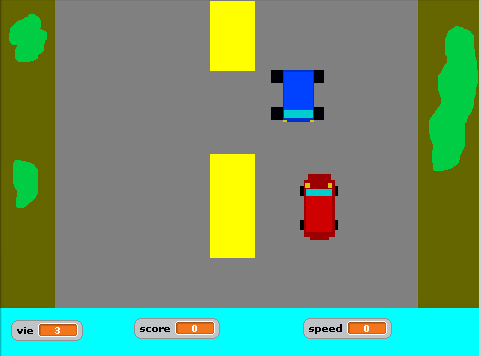                                                                              Microsoft 